2	examinar las Recomendaciones UIT-R revisadas e incorporadas por referencia en el Reglamento de Radiocomunicaciones, comunicadas por la Asamblea de Radiocomunicaciones de acuerdo con la Resolución 28 (Rev.CMR-15), y decidir si se actualizan o no las referencias correspondientes en el Reglamento de Radiocomunicaciones, con arreglo a los principios contenidos en el Anexo 1 a la Resolución 27 (Rev.CMR-12);IntroducciónLa Resolución 27 encarga al Director de la Oficina de Radiocomunicaciones que identifique las disposiciones y notas del Reglamento de Radiocomunicaciones (RR) que contengan referencias a Recomendaciones UIT-R, así como las disposiciones y notas del RR que hacen referencia a Resoluciones de la Conferencia Mundial de Radiocomunicaciones (CMR) que a su vez contienen referencias a Recomendaciones UIT-R, y someta sugerencias sobre su posible tratamiento a la segunda sesión de la Reunión Preparatoria para la Conferencia Mundial de Radiocomunicaciones 2019 (RPC 19-2). Adicionalmente, la Resolución 28 (Rev.CMR-15) «Revisión de las referencias a los textos de las Recomendaciones UIT R incorporados por referencia en el Reglamento de Radiocomunicaciones» encarga al Director de la Oficina de Radiocomunicaciones que proporcione a la RPC inmediatamente precedente a cada CMR una lista, para su inclusión en el Informe de la RPC, de las Recomendaciones UIT-R que contengan textos incorporados por referencia que hayan sido revisados o aprobados desde la CMR anterior, o que puedan ser revisados a tiempo para la siguiente CMR.En virtud de lo anterior, en la RPC 19-2 se realizó una propuesta para combinar las Resoluciones 27 y 28, considerando que existen referencias cruzadas en ambas Resoluciones y que los párrafos bajo los epígrafes encarga al Director de Radiocomunicaciones se presentan en las Resoluciones por separado. La propuesta se incluyó en el Capítulo 6 del Informe de la RPC 19-2.La propuesta de combinación permitiría hacer más eficiente las labores de la Oficina de Radiocomunicaciones y de las Administraciones.PropuestaLa Propuesta Inter-Americana relativa al punto 2 del orden del día de la CMR-19 consiste en apoyar que se combinen las Resoluciones 27 y 28, modificando la Resolución 27 para que incluya lo pertinente de la Resolución 28 y sea suprimida, tomando en cuenta que es necesario tener dos párrafos separados, respectivamente bajo los epígrafes resuelve y resuelve además. Lo anterior, derivado de que la Conferencia de Plenipotenciarios 2018 (PP-18) invitó a los Estados Miembros, las Conferencias y las Asambleas a apoyar el principio de simplificar las resoluciones para evitar la repetición. En virtud de lo anterior, se facilitaría el examen de las administraciones para evaluar la incorporación por referencia de las Recomendaciones del UIT-R en el RR que cumplan con los criterios establecidos.MOD	IAP/11A17/1#50356RESOLUCIÓN 27 (Rev.CMR-)Empleo de la incorporación por referencia
en el Reglamento de RadiocomunicacionesLa Conferencia Mundial de Radiocomunicaciones (),considerando)	que la CMR-95 adoptó los principios de la incorporación por referencia, que fueron posteriormente revisados por las conferencias subsiguientes;)	que hay disposiciones del Reglamento de Radiocomunicaciones que contienen referencias en las que no se aclara debidamente si el texto referenciado tiene o no carácter obligatorioobservandoque las referencias a Resoluciones o Recomendaciones de una Conferencia Mundial de Radiocomunicaciones (CMR) no exigen procedimientos especiales, y pueden examinarse, ya que dichos textos han sido acordados por una CMRresuelve1	que a efectos del Reglamento de Radiocomunicaciones, el término «incorporación por referencia» se aplicará sólo a las referencias destinadas a ser obligatorias;	que cuando se considere la introducción de nuevos casos de incorporación por referencia, dicha incorporación se restringirá al mínimo y se efectuará aplicando los siguientes criterios:	sólo podrán considerarse los textos que sean pertinentes respecto de un punto específico del orden del día de la CMR;	las directrices recogidas en el Anexo  a la presente Resolución se aplicarán a fin de velar por que se emplee el método de referencia correcto para el fin previsto;	que se aplicará el procedimiento descrito en el Anexo  a la presente Resolución para aprobar la incorporación por referencia de Recomendaciones UIT-R o partes de las mismas;	que las referencias existentes a Recomendaciones UIT-R se revisarán para aclarar si la referencia es o no obligatoria, de conformidad con el Anexo  a la presente Resolución;	que las Recomendaciones UIT-R, o partes de las mismas, incorporadas por referencia al final de cada CMR, y una lista de referencias recíprocas de las disposiciones reglamentarias, incluidas las notas y Resoluciones, que incorporan por referencia tales Recomendaciones UIT-R, se agruparán y publicarán en un volumen del Reglamento de Radiocomunicaciones (véase el Anexo  a la presente Resolución)encarga al Director de la Oficina de Radiocomunicaciones1	que señale esta Resolución a la atención de la Asamblea de Radiocomunicaciones y de las Comisiones de Estudio del UIT-R;2	que identifique las disposiciones y notas del Reglamento de Radiocomunicaciones que contengan referencias a Recomendaciones UIT-R, y someta sugerencias sobre su posible tratamiento a la segunda sesión de la Reunión Preparatoria de la Conferencia (RPC) para su examen;3	que identifique las disposiciones y notas del Reglamento de Radiocomunicaciones que hacen referencia a Resoluciones de la CMR que a su vez contienen referencias a Recomendaciones UIT-R, y someta sugerencias sobre su posible tratamiento a la segunda sesión de la RPC para su exameninvita a las administracionesa presentar, teniendo en cuenta el Informe de la RPC, propuestas a futuras conferencias para aclarar el carácter de las referencias cuando persistan ambigüedades en relación con el carácter obligatorio o no de las mismas, con el fin de modificar aquellas referencias:i)	que parezcan ser de carácter obligatorio, identificando tales referencias como incorporadas por referencia empleando una fórmula clara de remisión de conformidad con el Anexo ;ii)	que no tengan carácter obligatorio, remitiendo a «la versión más reciente» de las RecomendacionesANEXO  A LA RESOLUCIÓN 27 (Rev.CMR-)Aplicación de la incorporación por referenciaCuando se introduzcan nuevos casos de incorporación por referencia en las disposiciones del Reglamento de Radiocomunicaciones, o se revisen casos existentes de incorporación por referencia, las administraciones y el UIT-R deben considerar los siguientes factores a fin de asegurar que se emplea el método de referencia correcto para el fin previsto, en función de si la referencia es obligatoria (es decir, incorporada por referencia) o no: Referencias obligatorias1	la remisión a las referencias obligatorias se formulará de forma clara, por ejemplo, utilizando el verbo en futuro;2	las referencias obligatorias se identificarán explícita y específicamente, por ejemplo «Recomendación UIT-R M.541-8»;3	cuando el material de referencia previsto no resulte, en su conjunto, adecuado para su incorporación como texto de tratado, la referencia se limitará a aquellas partes del material en cuestión que resulten adecuadas, por ejemplo «Anexo A a la Recomendación UIT-R Z.123-4». Referencias no obligatorias4	en el caso de referencias no obligatorias, o de carácter ambiguo que se haya determinado que no tienen carácter obligatorio (es decir, no incorporadas por referencia) deberá emplearse una formulación apropiada, por ejemplo, «debería» o «puede». En esta formulación se podrá hacer referencia a «la versión más reciente» de la Recomendación de que se trate. La formulación apropiada se podrá modificar en futuras CMR.ANEXO  A LA RESOLUCIÓN 27 (Rev.CMR-)Procedimientos aplicables por la CMR para aprobar la incorporación
por referencia de Recomendaciones UIT-R
o de partes de las mismasEn el curso de cada CMR, las Comisiones elaborarán y actualizarán una lista de incorporads por referencia, y una lista de referencias recíprocas de las disposiciones reglamentarias incluidas las notas y Resoluciones que incorporan por referencia tales Recomendaciones UIT-R. Estas listas se publicarán como documento de conferencia en función de la evolución de los trabajos de la misma.Al final de cada CMR, la Oficina y la Secretaría General actualizarán el volumen del Reglamento de Radiocomunicaciones en el que se recogen incorporads por referencia de acuerdo con la evolución de los trabajos de la Conferencia, según figuran registrados en el documento antes mencionado.SUP	IAP/11A17/2#50357RESOLUCIÓN 28 (Rev.CMR-15)Revisión de las referencias a los textos de las Recomendaciones UIT-R
incorporados por referencia en el Reglamento 
de RadiocomunicacionesMotivos:	Con el objeto de facilitar las labores de las administraciones y del Director de la Oficina de Radiocomunicaciones en la preparación para las Conferencias Mundiales de Radiocomunicaciones respecto a las Recomendaciones UIT-R revisadas.______________Conferencia Mundial de Radiocomunicaciones (CMR-19)
Sharm el-Sheikh (Egipto), 28 de octubre – 22 de noviembre de 2019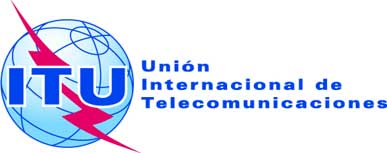 SESIÓN PLENARIAAddéndum 17 al
Documento 11-S13 de septiembre de 2019Original: inglés/españolEstados Miembros de la Comisión Interamericana de Telecomunicaciones (CITEL)Estados Miembros de la Comisión Interamericana de Telecomunicaciones (CITEL)Propuestas para los trabajos de la ConferenciaPropuestas para los trabajos de la ConferenciaPunto 2 del orden del díaPunto 2 del orden del día